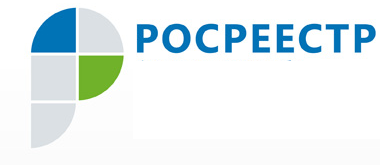 Пресс-релиз20.05.2019 Росреестр Югры: Обезопасить свою собственность Запретить действия с недвижимостью без личного участия собственника можно на сайте Росреестра В связи с тем, что Управление Росреестра по Югре не раз пресекало попытки незаконной регистрации прав на недвижимое имущество, югорский Росреестр напоминает: каждый владелец недвижимости может подать заявление в Росреестр о том, что сделки с принадлежащим ему имуществом могут производиться только при его личном участии. Как сообщил руководитель Управления Владимир Хапаев, при подаче такого заявления в Единый государственный реестр недвижимости (ЕГРН) вносится соответствующая запись. «Такая мера, предусмотренная федеральным законом "О государственной регистрации недвижимости", направлена на защиту прав собственников недвижимости. В частности, предоставление возможности запрета сделок с имуществом без личного участия ее собственника направлено на снижение числа мошеннических операций с недвижимостью, заключаемых посредниками, которые действуют по доверенности, - пояснил руководитель Управления. . Заявление о невозможности регистрации перехода, прекращения, ограничения права и обременения объекта недвижимости без личного участия его собственника можно подать в электронном виде в личном кабинете на сайте Росреестра, а также при личном обращении в многофункциональные центры "Мои документы". Пресс-служба Управления Росреестра по ХМАО – Югре   